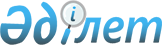 Аудан әкімінің 2015 жылғы 13 наурыздағы "Шарбақты ауданы аумағында сайлау учаскелерін құру туралы" № 2 шешіміне өзгерту енгізу туралыПавлодар облысы Шарбақты ауданы әкімінің 2015 жылғы 24 қарашадағы № 11 шешімі. Павлодар облысының Әділет департаментінде 2015 жылғы 04 желтоқсанда № 4829 болып тіркелді      Қазақстан Республикасының 1995 жылғы 28 қыркүйектегі "Қазақстан Республикасындағы сайлау туралы" Конституциялық Заңы 23-бабының 1-тармағына, Қазақстан Республикасының 2001 жылғы 23 қаңтардағы "Қазақстан Республикасындағы жергілікті мемлекеттік басқару және өзін-өзі басқару туралы" Заңы 33-бабының 2-тармағына сәйкес ШЕШІМ қабылдаймын:

      1. Аудан әкімінің 2015 жылғы 13 наурыздағы "Шарбақты ауданы аумағында сайлау учаскелерін құру туралы" № 2 шешіміне (Нормативтік құқықтық актілерді мемлекеттік тіркеу тізілімінде 2015 жылғы 27 наурызда № 4395 тіркелген, 2015 жылғы 2 сәуірде аудандық № 13 "Маралды" және "Трибуна" газеттерінде жарияланған) келесі өзгерту енгізілсін:

      көрсетілген шешімнің қосымшасы осы шешімнің қосымшасына сәйкес жаңа редакцияда баяндалсын.

      2. Осы шешімнің орындалуын бақылау аудан әкімі аппаратының басшысына жүктелсін.

      3. Осы қаулы алғаш рет ресми жарияланғаннан кейін күнтізбелік он күн өткен соң қолданысқа енгізіледі.

 № 437 сайлау учаскесі      Сайлау учаскесінің орталығы: Шарбақты ауылы, Южная көшесі, 71, № 3 орта мектеп ғимараты;

      сайлау учаскесінің шекаралары: 521 км – тақ жақ қатары № 83, 85, 87; 9 май – жұп жақ қатары № 2, 4, 6, 8, 10, 12, 14, 16, 18, 20, 22, 24, 26, 28, 30, 32, 34, 36, 38, 40, 42, 44, 46, 48, 50, 52, 54, 56, 58, 60, 62, 64, 66, 68, 70, 72, 74, 76, 78, 80, 82, 84, 86, 88, 90, 92, 94, 96, 98, 100, 102, 104, 106, 108, 110, 112, 114, 116, 118, 120; тақ жақ қатары № 9, 11, 13, 15, 17, 19, 21, 23, 25, 27, 29, 31, 33, 35, 37, 39, 41, 43, 45, 47, 49, 51, 53, 55, 57, 59, 61, 63, 65, 67; Урицкий – жұп жақ қатары № 2А, 2, 4, 6, 8, 10, 12, 14, 16, 18, 20, 22, 24, 26, 28, 30, 32, 34, 36, 38, 40, 42, 44, 46, 48, 50, 52, 54, 56, 58, 60, 62, 64, 66, 68, 70, 72, 74, 76, 78, 80, 82, 84, 86; тақ жақ қатары № 1, 3, 5, 7, 9, 11, 13, 15, 17, 19, 21, 23, 25, 27, 29, 31, 33, 35, 37, 39, 41, 43, 45, 47, 49, 51, 53, 55, 57, 59, 61, 63, 65, 67, 69, 71, 73; Южная – жұп жақ қатары № 2, 4, 6, 8, 10, 12, 14, 16, 18, 20, 22, 24, 26, 28, 30, 32, 34, 36, 38, 40, 42, 44, 46, 48, 50, 52, 54, 56, 58; тақ жақ қатары № 1, 3, 5, 7, 9, 11, 13, 15, 17, 19, 21, 23, 25, 27, 29, 31, 33, 35, 37, 39, 41, 43, 45, 47, 49, 51, 53, 55, 57, 59, 61, 63, 65, 67; Школьный қысқа көше – жұп жақ қатары № 4, 6, 8, 10, 12, 14; тақ жақ қатары № 3, 5, 7, 9, 11, 13, 15; Заводская – жұп жақ қатары № 2А, 2, 4, 6, 8, 10, 12, 14; тақ жақ қатары № 1, 3, 5, 7, 9, 11, 13, 15, 17, 19; Матросов – жұп жақ қатары № 4, 6, 8, 10, 12, 14, 16, 18, 20, 22, 24, 26, 28, 30, 32; тақ жақ қатары № 3, 5, 7, 9, 11, 13, 15, 17, 19, 21, 23, 25, 27, 29, 31; Бауыржан Момышұлы – жұп жақ қатары № 2, 4, 6, 8, 10, 12, 14, 16, 18, 20, 22, 24, 26, 28, 30, 32, 34, 36, 38; тақ жақ қатары № 3, 5, 7, 9, 11, 13, 15, 17, 19, 21, 23, 25, 27, 29, 31, 33, 35, 37; Абай – жұп жақ қатары № 2, 4, 6, 8, 10, 12, 14, 16, 18, 20, 22, 24, 26, 28, 30, 32, 34, 36, 38; тақ жақ қатары № 1, 3, 5, 7, 9, 11, 13, 15, 17, 19, 21, 23, 25, 27, 29, 31, 33, 35; Гигант – жұп жақ қатары № 4, 6, 8, 10, 12, 14, 16, 18, 20, 22, 24, 26; тақ жақ қатары № 1А, 1, 3, 5, 7, 9, 11, 13, 15, 17; 25 лет Октября – жұп жақ қатары № 6, 8, 10, 12, 14, 16; 8 съезд Советов – тақ жақ қатары № 1, 1А, 1Б, 1В, 3А, 5А, 5, 7, 9, 11, 13, 15, 17, 19, 21, 23, 25, 27, 29, 31, 33, 35, 37, 39, 41, 43, 45, 47, 49, 51, 53, 55, 57, 59, 61, 63, 65, 67, 69, 71, 73, 75, 77,79, 81, 83, 85; жұп жақ қатары № 2, 4, 6, 8, 10, 12, 14, 16, 18, 20, 22, 24, 26, 28, 30, 32, 34, 36, 38, 40, 42, 44, 46, 48, 50, 52, 54, 56, 58, 60, 62, 64, 66, 68, 70, 72, 74, 76, 78, 80, 82, 84, 86, 88, 90, 92 көшелері.

 № 438 сайлау учаскесі      Сайлау учаскесінің орталығы: Шарбақты ауылы, Чкалов көшесі, 40, "Шарбақты ауданының Абай Құнанбаев атындағы жалпы орта білім беру мектебі" мемлекеттік мекемесінің ғимараты;

      сайлау учаскелерінің шекаралары: Веткомплекс – толық; 3 Микрорайон - толық, Восходная – жұп жақ қатары № 2, 4, 6, 8, 10, 12, 14, 16, 18, 20, 22, 24, 26, 28, 30, 32, 34, 36, 38, 40, 42, 44, 46, 48, 50, 52, 54, 56, 58, 60, 62, 64; тақ жақ қатары № 13А, 13, 15, 17, 19, 21, 23, 25, 27, 29, 31, 33, 35, 37, 39, 41, 43, 45, 47, 49, 51, 53, 55, 57; Чкалов – жұп жақ қатары № 2, 4, 6, 8, 10, 12, 14, 16, 18, 20, 22, 24, 26, 28, 30, 32, 34, 36, 38, 42, 44, 46, 48, 50, 52, 54, 56, 58, 60, 62, 64, 66, 68, 70, 72, 74, 76, 78, 80, 82, 84; тақ жақ қатары № 3, 5, 7, 9, 11, 13, 15, 17, 19, 21, 23, 25, 27, 29, 31, 33, 35, 37, 39, 41, 43, 45, 47, 49, 51, 53, 55, 57, 59, 61, 63, 65, 67, 69; Орджоникидзе – жұп жақ қатары № 4, 6, 8, 10, 12, 14, 16, 18, 20, 22, 24, 26, 28, 30, 32, 34, 36; тақ жақ қатары № 1, 3, 5, 7, 9, 11, 13, 15, 17, 19, 21, 23, 25, 27, 29, 31, 33; Әлімбаев – жұп жақ қатары № 10, 12, 14, 16, 18, 20, 22, 24, 26, 28, 30, 32, 34; тақ жақ қатары № 1, 3, 5, 7, 9, 11, 13, 15, 17, 19, 21, 23, 25, 27; Чайко – жұп жақ қатары № 2, 4, 6, 8, 10, 12, 14, 16, 18, 20, 22; тақ жақ қатары № 1, 3, 5, 7, 9, 11, 13, 15, 17, 19, 21, 23, 25, 27, 29, 31, 33, 35; Победа – жұп жақ қатары № 2, 4, 6, 8, 10, 12, 14; тақ жақ қатары № 1, 3, 5, 7, 9, 11, 13, 15, 17; Советов – жұп жақ қатары № 4, 6; тақ жақ қатары № 1, 3, 5, 7, 9, 11, 13, 15, 17, 19, 21, 23, 25, 27, 29, 31, 33, 35, 37, 39, 41, 43, 45, 47; Әбенов – жұп жақ қатары № 2, 4, 6, 8, 10, 12, 14, 16, 18, 20, 22, 24, 26, 28, 30, 32, 34, 36, 38, 40, 42, 44, 46, 48, 50; тақ жақ қатары № 1, 3, 5, 7, 9, 11, 13, 15, 17, 19, 21, 23, 25, 27, 29, 31, 33, 35, 37, 39, 41, 43, 45, 47, 49, 51; Антонов – жұп жақ қатары № 4, 6, 8, 10, 12, 14, 16, 18, 20, 22, 24, 26, 28, 30, 32, 34, 36, 38, 40; тақ жақ қатары № 1, 3, 5, 7, 9, 11, 13, 15, 17, 19, 21, 23, 25, 27, 29, 31, 33, 35, 37; Мир – жұп жақ қатары № 2, 4, 6, 8, 10, 12, 14, 16, 18, 20, 22, 24, 26, 28, 30, 32, 34, 36, 38, 40; тақ жақ қатары № 3, 5, 7, 9, 11, 13, 15, 17, 19, 21, 23, 25, 27, 29, 31, 33, 35, 37; Панфилов – жұп жақ қатары № 2, 4, 6, 8, 10, 12, 14, 16, 18, 20, 22, 24, 26, 28, 30, 32, 34, 36, 38; тақ жақ қатары № 1, 3, 5, 7, 9, 11, 13, 15, 17, 19, 21, 23, 25, 27, 29; 50 лет Казахской ССР – жұп жақ қатары № 2, 4, 6, 8, 10, 12; тақ жақ қатары № 1, 3, 5, 7, 9, 11, 13, 15; Естай–жұп жақ қатары № 2, 4, 6, 8, 10; тақ жақ қатары № 1, 3, 5, 7, 9, 11, 13; Гагарин – жұп жақ қатары № 2, 4, 6, 8, 10, 12, 14, 16, 18, 20, 22, 24, 26, 28; тақ жақ қатары № 1, 3, 5, 7, 9, 11, 13, 15, 17, 19, 21, 23, 25, 27, 29, 31, 33, 35, 37, 39, 41, 43 көшелері.

 № 439 сайлау учаскесі      Сайлау учаскесінің орталығы: Шарбақты ауылы, Советов көшесі, 26, аудандық Мәдениет үйінің ғимараты;

      сайлау учаскелерінің шекаралары: Садовая – жұп жақ қатары № 8, 10, 12, 14, 16, 18, 20, 22, 24, 26, 28, 30, 32, 34, 36, 38, 40, 42, 44, 46, 48, 50; тақ жақ қатары № 9, 11, 13, 15, 17, 19, 21, 23, 25, 27, 29, 31, 33, 35, 37, 39, 41, 43, 45, 47, 49, 51, 53; Орджоникидзе – жұп жақ қатары № 40, 42, 44, 46, 48, 50, 52, 54, 56, 58, 60, 62, 64, 68, 70, 72, 74, 76, 78, 80, 82, 84, 86, 88, 90, 92, 94, 96; тақ жақ қатары № 37, 39, 41, 43, 45, 47, 49, 51, 53, 55, 57, 59, 61, 63, 65, 67, 69, 71, 73, 75, 77, 79, 81, 83, 85, 87, 89, 91, 93, 95, 97, 99; Әлімбаев – жұп жақ қатары № 36, 38, 40, 42, 44, 46, 48, 50, 52, 54, 56, 58, 60, 62, 64, 66, 68, 70, 72, 74, 76, 78, 80, 82, 84, 86, 88; тақ жақ қатары № 29, 31, 33, 35, 37, 39, 41, 43, 45, 47, 49, 51, 53, 55, 57, 59, 61, 63А; Чайко – жұп жақ қатары № 24, 26, 28, 30, 32, 34, 36, 38, 40, 42, 44, 46, 48, 50, 52, 54, 56, 58, 60; тақ жақ қатары № 37, 39, 41, 43, 45, 47, 49, 51, 53, 55, 57, 59, 61, 63, 69, 71; Победа – жұп жақ қатары № 16, 18, 20, 22, 24, 26, 28, 30, 32, 34, 36, 38, 40; тақ жақ қатары № 25, 27, 29, 31, 33, 35, 37, 39, 41, 43, 45, 47, 49; 3 сентября – жұп жақ қатары № 4, 6, 8, 10, 12, 14, 16, 18, 20, 22, 24, 26; тақ жақ қатары № 5, 7, 9, 11, 13, 15, 17, 19, 21, 23, 25, 27; Советов – жұп жақ қатары № 30, 32, 34, 36, 38, 40, 42, 44; тақ жақ қатары № 51, 53, 55, 57, 59, 61, 63, 65, 67, 69, 71, 73, 75, 77, 79, 81, 83, 85, 87; Әбенов – жұп жақ қатары № 52, 54, 56, 58, 60, 62, 64, 66, 68, 70, 72, 74, 76, 78, 80, 82, 84, 86, 88, 90, 92; тақ жақ қатары № 53, 55, 57, 59, 61, 63, 65, 67, 69, 71, 73, 75, 77, 79, 81, 83, 85, 87, 89, 91, 93, 95, 97, 99, 101, 103; Антонов – жұп жақ қатары № 42, 44, 46, 48, 50, 52, 54, 56, 58, 60, 62, 64, 66, 68, 70, 72, 74, 76, 78, 80, 82, 84, 86, 88; тақ жақ қатары № 39, 41, 43, 45, 47, 49, 51, 53, 55, 57, 59, 61, 63, 65, 67, 69, 71, 73, 75, 77, 79, 81, 83; Мир – жұп жақ қатары № 42, 44, 46, 48, 50, 52, 54, 56, 58, 60, 62, 64, 66, 68, 70, 72, 74, 76, 78, 80, 82, 84, 86, 88, 90, 92, 94; тақ жақ қатары № 39, 41, 43, 45, 47, 49, 51, 53, 55, 57, 59, 61, 63, 65, 67, 69, 71, 73, 75, 77, 79, 81, 83, 85; Панфилов – жұп жақ қатары № 42, 44, 46, 48, 50, 52, 54, 56, 58, 60, 62, 64, 66, 68, 70, 72, 74, 76, 78, 80, 82, 84, 86, 88; тақ жақ қатары № 31, 33, 35, 37, 39, 41, 43, 45, 47, 49, 51, 53, 55, 57, 59, 61, 63, 65, 67, 69, 71, 73, 75, 77, 79, 81; Гагарин – жұп жақ қатары № 34, 36, 38, 40, 42, 44, 46, 48, 50, 52, 54, 56, 58, 60; тақ жақ қатары № 53, 55, 57, 59, 61; 50 лет Казахской ССР – жұп жақ қатары № 16, 18, 20, 22, 24; тақ жақ қатары № 21, 23, 25, 27,29; Естай – жұп жақ қатары № 22, 24, 26, 28; Ленин – жұп жақ қатары № 6, 8, 10, 12, 14, 16, 18, 20, 22, 24, 26, 28, 30, 32, 34, 36, 38, 40, 42, 44, 46, 48, 50, 52, 54, 56, 58, 60, 62, 64, 66, 68, 70, 72, 74, 74А; тақ жақ қатары № 5, 7, 9, 11, 13, 15, 17, 19, 21, 23, 25, 27, 29, 31, 33, 35, 37, 39, 41, 43, 45, 47, 49, 51, 53; Смағұлов – жұп жақ қатары № 2, 4, 6, 8, 10, 12, 14, 16, 18, 20, 22, 24, 26, 28, 30, 32, 34, 36, 38, 40, 42, 44; тақ жақ қатары № 3, 5, 7, 9, 11, 13, 15, 17, 19, 21, 23, 25, 27, 29, 31, 33, 35, 37, 39, 41, 43; 1 Май – жұп жақ қатары № 4, 6, 8, 10, 12, 14, 16, 18, 20, 22, 24, 26, 28, 30, 32, 34, 36, 38, 40, 42, 44, 46, 48, 50, 52, 54, 56, 58, 60, 62, 64, 64А; тақ жақ қатары № 9, 13, 15, 17, 19, 21, 23, 25, 27, 29, 31, 33, 35, 37, 39, 41, 43, 45, 47, 49, 51, 53, 55, 57, 59, 61, 63, 65, 67, 69, 71, 71А; Энергетиков – толық көшелері.

 № 440 сайлау учаскесі      Сайлау учаскесінің орталығы: Орловка ауылы, 1 Май көшесі, 38, ауылдық Мәдениет үйінің ғимараты;

      сайлау учаскесінің шекарасы: Орловка ауылдық округінің Орловка ауылының аумағы.

 № 441 сайлау учаскесі      Сайлау учаскесінің орталығы: Красиловка ауылы, Ленин көшесі, 70, ауылдық Мәдениет үйінің ғимараты;

      сайлау учаскесінің шекарасы: Красиловка ауылдық округінің Красиловка ауылының аумағы.

 № 442 сайлау учаскесі      Сайлау учаскесінің орталығы: Заборовка ауылы, Ленин көшесі, 40, Заборовка негізгі мектеп ғимараты;

      сайлау учаскесінің шекарасы: Сосновка ауылдық округінің Заборовка ауылының аумағы.

 № 443 сайлау учаскесі      Сайлау учаскесінің орталығы: Софиевка ауылы, Победа көшесі, 12, "София" жауапкершілігі шектеулі серіктестігінің ғимараты (келісім бойынша);

      сайлау учаскесінің шекарасы: Сосновка ауылдық округінің Софиевка ауылының аумағы.

 № 445 сайлау учаскесі      Сайлау учаскесінің орталығы: Сосновка ауылы, Молодежная көшесі, 20, ауылдық Мәдениет үйінің ғимараты;

      сайлау учаскесінің шекаралары: Сосновка ауылдық округінің Сосновка, Сретенка ауылдарының аумағы.

 № 446 сайлау учаскесі      Сайлау учаскесінің орталығы: Сынтас ауылы, Ленин көшесі, 68, Северное жалпы негізгі мектебінің ғимараты;

      сайлау учаскесінің шекарасы: Сынтас ауылдық округінің Сынтас ауылының аумағы.

 № 447 сайлау учаскесі      Сайлау учаскесінің орталығы: Богодаровка ауылы, Центральная көшесі, 43, ауылдық Мәдениет үйінің ғимараты;

      сайлау учаскесінің шекаралары: Сынтас ауылдық округінің Богодаровка, Аникино ауылдарының аумағы.

 № 448 сайлау учаскесі      Сайлау учаскесінің орталығы: Назаровка ауылы, Ленин көшесі, 6, ауылдық Мәдениет үйінің ғимараты;

      сайлау учаскесінің шекаралары: Алексеевка ауылдық округінің Назаровка, Каховка ауылдарының аумағы.

 № 449 сайлау учаскесі      Сайлау учаскесінің орталығы: Бөріктал ауылы, Дзержинский көшесі, 6 үй, жеке меншік объекті (келісім бойынша);

      сайлау учаскесінің шекарасы: Алексеевка ауылдық округінің Бөріктал ауылының аумағы.

 № 450 сайлау учаскесі      Сайлау учаскесінің орталығы: Татьяновка ауылы, Южная көшесі, 12, Шарбақты ауданының білім беру бөлімінің бұрынғы мектеп ғимараты;

      сайлау учаскесінің шекарасы: Татьяновка ауылдық округінің Татьяновка ауылының аумағы.

 № 451 сайлау учаскесі      Сайлау учаскесінің орталығы: Малиновка ауылы, Мир көшесі, 7, ауылдық клуб ғимараты;

      сайлау учаскесінің шекарасы: Татьяновка ауылдық округінің Малиновка ауылының аумағы.

 № 452 сайлау учаскесі      Сайлау учаскесінің орталығы: Жылы-Бұлақ ауылы, Баратбаев көшесі, 18, ауылдық клуб ғимараты;

      сайлау учаскесінің шекаралары: Жылы-Бұлақ ауылдық округінің Жылы-Бұлақ, Қосқұдық ауылдарының аумағы.

 № 453 сайлау учаскесі      Сайлау учаскесінің орталығы: Маралды станциясы, Южная көшесі, 58, Маралды бастауыш мектеп ғимараты;

      сайлау учаскесінің шекаралары: Жылы-Бұлақ ауылдық округінің Маралды теміржол станциясы, Көлбұлақ ауылының аумағы.

 № 454 сайлау учаскесі      Сайлау учаскесінің орталығы: Хмельницкое ауылы, Ленин көшесі, 15, ауылдық Мәдениет үйінің ғимараты;

      сайлау учаскесінің шекарасы: Хмельницкий ауылдық округінің Хмельницкий ауылының аумағы.

 № 455 сайлау учаскесі      Сайлау учаскесінің орталығы: Галкино ауылы, Ленин көшесі, 67, ауылдық Мәдениет үйінің ғимараты;

      сайлау учаскесінің шекаралары: Галкино ауылдық округінің Галкино ауылы, "Чайка", "Космические зори", "Лесная сказка" қала сыртындағы лагерьлердің аумағы, Татьяновка ауылдық округінің Марьяновка ауылы.

 № 456 сайлау учаскесі      Сайлау учаскесінің орталығы: Құлат ауылы, Жамбыл көшесі, 10/1, "Күлманов" шаруа қожалығының ғимараты (келісім бойынша);

      сайлау учаскесінің шекарасы: Галкино ауылдық округінің Құлат ауылының аумағы.

 № 457 сайлау учаскесі      Сайлау учаскесінің орталығы: Ботабас ауылы, Достық көшесі, 3/1, медициналық пункт ғимараты;

      сайлау учаскесінің шекарасы: Галкино ауылдық округінің Ботабас ауылының аумағы.

 № 458 сайлау учаскесі      Сайлау учаскесінің орталығы: Арбиген ауылы, Абай көшесі, 77, мәдени- сауық орталығының ғимараты;

      сайлау учаскесінің шекарасы: Галкино ауылдық округінің Арбиген ауылының аумағы.

 № 459 сайлау учаскесі      Сайлау учаскесінің орталығы: Алексеевка ауылы, Первомайская көшесі, 51 "а", ауылдық Мәдениет үйінің ғимараты;

      сайлау учаскесінің шекарасы: Алексеевка ауылдық округінің Алексеевка ауылының аумағы, Құрғамыс теміржол станциясының аумағы.

 № 460 сайлау учаскесі      Сайлау учаскесінің орталығы: Николаевка ауылы, Южная көшесі, 14 үй, жеке меншік объекті (келісім бойынша);

      сайлау учаскесінің шекарасы: Алексеевка ауылдық округінің Николаевка ауылының аумағы.

 № 461 сайлау учаскесі      Сайлау учаскесінің орталығы: Александровка ауылы, Жеңіс көшесі, 31, ауылдық Мәдениет үйінің ғимараты;

      сайлау учаскесінің шекарасы: Александровка ауылдық округінің Алесандровка ауылының аумағы.

 № 462 сайлау учаскесі      Сайлау учаскесінің орталығы: Жаңа-Ауыл ауылы, 1 Мамыр көшесі, 15, ауылдық Мәдениет үйінің ғимараты;

      сайлау учаскесінің шекарасы: Александровка ауылдық округінің Жаңа-Ауыл ауылының аумағы.

 № 463 сайлау учаскесі      Сайлау учаскесінің орталығы: Чигиринов ауылы, Целинная көшесі, 32, ауылдық Мәдениет үйінің ғимараты;

      сайлау учаскесінің шекарасы: Чигиринов ауылдық округінің Чигиринов ауылының аумағы.

 № 464 сайлау учаскесі      Сайлау учаскесінің орталығы: Есілбай ауылы, Школьная көшесі, Есілбай орта мектеп ғимараты;

      сайлау учаскесінің шекаралары: Чигиринов ауылдық округінің Есілбай ауылының аумағы, Сейтен орманшылығы.

 № 465 сайлау учаскесі      Сайлау учаскесінің орталығы: Садық-Ащы ауылы, Центральная көшесі, 15, Садык-Ащы негізгі мектеп ғимараты;

      сайлау учаскесінің шекаралары: Шалдай ауылдық округінің Садық-Ащы, Сүгір ауылдарының аумағы.

 № 466 сайлау учаскесі      Сайлау учаскесінің орталығы: Шалдай ауылы, Ленин көшесі, 41, ауылдық Мәдениет үйінің ғимараты;

      сайлау учаскесінің шекарасы: Шалдай ауылдық округінің Шалдай ауылының аумағы.

 № 467 сайлау учаскесі      Сайлау учаскесінің орталығы: Шошқалы ауылы, Ж. Аймауытов көшесі, 12, орман шаруашылық кеңсесінің ғимараты;

      сайлау учаскесінің шекаралары: Шалдай ауылдық округінің Шошқалы, Бозалаң ауылдарының аумағы. 

 № 469 сайлау учаскесі      Сайлау учаскесінің орталығы: Сахновка ауылы, Школьная көшесі, 5, ауылдық Мәдениет үйінің ғимараты;

      сайлау учаскесінің шекарасы: Татьяновка ауылдық округінің Сахновка ауылының аумағы.

 № 470 сайлау учаскесі      Сайлау учаскесінің орталығы: Шарбақты ауылы, М. Горький көшесі, 2, "Артур" жауапкершілігі шектеулі серіктестігінің ғимараты (келісім бойынша);

      сайлау учаскесінің шекаралары: М. Горький – жұп жақ қатары № 2, 4, 6, 8, 10, 12, 14, 16, 18, 20, 22, 24, 26, 28, 30, 32, 34, 36, 38, 40, 42, 44, 46, 48, 50, 52, 54, 56, 58, 60, 62, 64, 66; тақ жақ қатары № 3, 5В, 5Б, 9А, 9, 11, 13, 15, 17, 19, 21, 23, 25, 27, 29, 31, 33, 35, 37, 39, 41, 43, 45, 47, 49, 51, 53, 55, 57, 59, 61, 63, 65, 67, 69, 71, 73; 1 Микрорайон – жұп жақ қатары № 2, 4, 6, 8, 10, 12, 14, 16, 18, 20, 22, 24, 26, 28, 30, 32, 34, 36, 38, 40, 42, 43, 44, 46, 48, 50, 52, 54, 56, 58, 60, 62, 64, 66, 68, 70; тақ жақ қатары № 1, 3, 5, 7, 9, 11, 13, 15, 17, 19, 21, 23, 25, 27, 29, 31, 33, 35, 37, 39, 41, 43, 45, 47, 49, 51, 53, 55, 57, 58, 59, 61, 63, 65, 67, 69, 71, 73, 75, 77, 79, 81, 83, 85, 87, 89, 91, 93, 95, 97, 99, 101, 103, 105, 107, 109; 2 Микрорайон – жұп жақ қатары № 6, 8, 10, 12, 14, 16; тақ жақ қатары № 7, 9, 11, 13, 15, 17; Энтузиастов – толық; МолодҰжная – толық; Химиков – толық; Промышленная – толық; Лесная – толық; НовосҰлов – жұп жақ қатары № 2, 4, 6, 8, 10, 12, 14, 16, 18, 20, 22, 24, 26, 28, 30, 32; тақ жақ қатары № 1, 3, 5, 7, 9, 11, 13, 15, 17, 19, 21, 23, 25, 27, 29, 31 көшелері.

 № 471 сайлау учаскесі      Сайлау учаскесінің орталығы: Шарбақты ауылы, Орджоникидзе көшесі, 124А, "Шарбақты элеваторы" жауапкершілігі шектеулі серіктестігі Мәдениет үйінің ғимараты, (келісім бойынша);

      сайлау учаскесінің шекаралары: Вокзальная – жұп жақ қатары № 4, 6, 8, 10, 12, 14, 16, 18, 20, 22, 24, 26, 28, 30, 32, 34, 36, 38, 40, 42, 44, 44/1, 44/2, 46, 48, 50, 52, 54, 56, 58, 60, 62, 64, 68, 70, 72, 74, 76; тақ жақ қатары № 1, 3, 5, 7, 9, 11, 13, 15, 17, 

      19, 21, 23, 25, 27, 29, 31, 33, 35, 37, 39, 41, 43, 45, 47, 49, 51, 53, 55, 57, 59, 61, 63, 65, 67, 69, 71, 73, 75, 77, 79, 81, 83, 85, 87, 89, 91, 93, 95, 97, 99, 101, 103, 105, 107, 109, 111, 113, 115, 117, 119, 121, 123, 125, 127; Орджоникидзе – жұп жақ қатары № 98, 100, 102, 104, 106, 108, 110, 112, 114, 116, 118, 120, 122; тақ жақ қатары № 101, 103, 105, 107, 109, 111, 113, 115, 117, 119, 121, 123, 125, 127, 129, 131, 133, 135, 137, 139, 141, 143, 145, 147, 149, 151, 153, 155, 157, 159, 161, 163, 165, 167, 169, 171, 173, 175, 177; 8 марта – жұп жақ қатары № 4, 6, 8, 10, 12, 14, 16, 18, 20, 22, 24, 26, 28, 30, 32, 34, 36, 38, 40, 42, 44, 46, 48, 50, 52; тақ жақ қатары № 5, 13, 15, 17, 19, 21, 23, 25, 27, 29, 31, 33, 35, 37, 39, 41, 43; Западная – жұп жақ қатары № 6, 8, 10, 12, 14, 16, 18, 20, 22, 24, 26, 28, 30, 32, 34, 36, 38, 40, 42, 44, 46; тақ жақ қатары № 3, 5, 7, 9, 11, 13, 15, 17, 19, 21, 23, 25, 27, 29, 31, 33, 35, 37, 39, 41, 43, 45, 47, 49, 51; Толстой – жұп жақ қатары № 4А, 14, 16, тақ жақ қатары № 13, 15, 17, 19, 19А; Амангелді – жұп жақ қатары № 2, 4, 6, 8, 10, 12, 14, 16, 18, 20; тақ жақ қатары № 3А, 7, 13, 15, 17, 19; Автомобилистов жұп жақ қатары № 4, 6; Әлімбаев – жұп жақ қатары № 90, 92, 94, 96, 98, 100, 102, 104, 106, 108, 110,112, 114, 116, 118, 120, 122, 124, 126, 128, 130, 132, 134, 136; тақ жақ қатары № 67, 69, 71, 73, 75, 77, 79, 81, 83, 85, 87, 89, 91, 93, 95, 97, 99, 101, 103, 105, 107, 109, 111, 113, 115, 117, 119, 121, 123, 125, 127, 129, 131, 133, 135, 137, 139, 141, 143, 145, 147, 149, 151, 153, 155, 157, 159, 161, 163, 165, 167, 169, 171, 173, 175, 177, 179; Чайко - жұп жақ қатары № 66, 68, 70, 72, 74, 76, 78, 80, 82, 84, 86, 88, 100, 102, 104, 106, 108, 110, 112, 114, 116, 118, 120, 122, 124, 126, 128, 130, 132, 134, 136, 138, 140, 142, 144; тақ жақ қатары № 73, 75, 77, 79, 81, 83, 85, 87, 89, 91, 93, 95, 97, 99, 101, 103, 105, 107, 109, 111, 113, 115, 117, 119, 121, 123, 125, 127, 129, 131,1 33, 135, 137, 139, 141, 143, 145, 147, 149, 151, 153, 155, 157, 159, 161; Победа - жұп жақ қатары № 42, 44, 46, 48, 50, 52, 54, 56, 58, 60, 62, 64, 66, 68, 70, 72, 74, 76, 78, 80, 82, 84, 86, 88, 90, 92, 94, 96, 98, 100, 102, 104, 106, 108, 110, 112, 114, 116, 118, 120, 122, 124, 126, 128, 130; тақ жақ қатары № 51, 53, 55, 57, 59, 61, 63, 65, 67, 69, 71, 73, 75, 77, 79, 81, 83, 85, 87, 89, 91, 93, 95, 97, 99, 101, 103, 105, 107, 109, 111, 113; 3 сентября – жұп жақ қатары № 30, 32, 34, 36, 38, 40, 42, 44, 46, 48, 50, 52, 54, 56, 58, 60; тақ жақ қатары № 29, 31, 33, 35, 37, 39, 41, 43, 45, 47, 49, 51, 53, 55, 57, 59, 61, 63, 65, 67, 69, 71, 73; Советов – жұп жақ қатары № 52, 54, 56, 58, 60, 62, 64, 66, 68, 70, 72, 74, 76, 78, 80, 82, 84, 86, 88, 100, 102; тақ жақ қатары № 91, 93, 95, 97, 99, 101, 103, 105, 107, 109, 111, 113, 115, 117, 119, 121, 123, 125, 127, 129, 131, 133, 135, 137, 139, 141,143, 145, 147; Әбенов - жұп жақ қатары № 100, 102, 104, 106, 108, 110, 112, 114, 116, 118, 120, 122, 124, 126, 128, 130, 132, 134, 136, 138, 140, 142, 144; Подстанция - толық көшелері.

 № 472 сайлау учаскесі      Сайлау учаскесінің орталығы: Шарбақты ауылы, Советов көшесі, 46, гимназия сыныптарымен жалпы орта білім беру мектеп ғимараты;

      сайлау учаскесінің шекаралары: Мир – тақ жақ қатары № 87, 89, 91, 93, 95, 97, 99, 101, 103, 105, 107, 109, 111, 113, 115, 117, 119, 121, 123, 125, 127, 129, 131, 133, 135, 137, 139; 8 Марта – жұп жақ қатары № 66; тақ жақ қатары № 61а; Западная – жұп жақ қатары № 64а; тақ жақ қатары № 71а; Толстой – жұп жақ қатары № 34; Амангелді – жұп жақ қатары № 36, 38, 40, 42, 44, 46; тақ жақ қатары № 35, 35А; Панфилов – жұп жақ қатары № 90, 92, 94, 96, 98, 100, 102, 104, 106, 108, 110, 112, 114, 116, 118, 120, 122, 124, 126, 128, 130, 134, 136; тақ жақ қатары № 83, 85, 87, 89, 91, 93, 95, 97, 99, 101, 103, 105, 107, 109, 111, 113, 115, 117, 119, 121, 123, 125, 127, 129, 131; Гагарин – жұп жақ қатары № 62, 64, 66, 68, 70, 72, 74, 76, 78, 80, 82, 84, 86, 88; тақ жақ қатары № 63, 65, 67, 69, 71, 73, 75, 77, 79, 81, 83, 85, 87, 89; 50 лет Казахской ССР – жұп жақ қатары № 26, 28, 30, 32, 34, 36, 38, 40, 42, 44; тақ жақ қатары № 33, 35, 37, 39, 41, 43, 45, 47, 49; Естай – жұп жақ қатары № 30, 32, 34, 36, 38, 40, 42, 44, 46, 48, 50 көшелері.

 № 473 сайлау учаскесі      Сайлау учаскесінің орталығы: Шарбақты ауылы, Победа көшесі, 81, № 2 жалпы негізгі мектеп ғимараты;

      сайлау учаскесінің шекаралары: Әбенов – жұп жақ қатары № 105, 107, 109, 111, 113, 115, 117, 119, 121, 123, 125, 127, 129, 131, 133, 135, 137, 139, 141, 143, 145, 147, 149, 151, 153, 155, 157, 159, 161, 163, 165, 167; Антонов – жұп жақ қатары № 92, 94, 96, 98, 100, 102, 104, 106, 108, 110, 112, 114, 116, 118, 120, 122, 124, 126, 128, 130, 132, 134, 136, 138, 140, 142, 144, 146, 148, 150, 152, 154, 156, 158, 160; тақ жақ қатары № 87, 89, 91, 93, 95, 97, 99, 101, 103, 105, 107, 109, 111,113, 115, 117, 119, 121, 123, 125, 127, 129, 131, 133, 135, 137, 139; 8 Марта – жұп жақ қатары № 58, 60, 62, 64, 64А; тақ жақ қатары № 49, 51, 53, 55, 57, 59, 61А, Западная – жұп жақ қатары № 52, 54, 56, 58, 60; тақ жақ қатары № 49А, 49, 51, 53, 55, 57, 59, 61, 61А; Толстой – жұп жақ қатары № 22, 24, 26, 28, 30, 30А; тақ жақ қатары № 25, 27, 29, 31, 33, 33А; Амангелді жұп жақ қатары № 30; тақ жақ қатары № 25, 27; Автомобилистов – жұп жақ қатары № 10, 12, 14, 14А; тақ жақ қатары № 1, 3, 5, 7, 7А; Мир – жұп жақ қатары № 96, 98, 100, 102, 104, 106, 108, 110, 112, 114, 116, 118, 120, 122, 124, 126, 128, 130, 132, 134, 136, 138, 140, 142, 144, 146, 148, 150, 152 көшелері.


					© 2012. Қазақстан Республикасы Әділет министрлігінің «Қазақстан Республикасының Заңнама және құқықтық ақпарат институты» ШЖҚ РМК
				
      Аудан әкімі

Б. Ыбыраев

      "КЕЛІСІЛДІ"

      Шарбақты аудандық аумақтық

      сайлау комиссиясының төрағасы

С. Заседателева

      2015 жыл "24" қараша
Шарбақты ауданы әкімінің
2015 жылғы 24 қарашадағы
№ 11 шешіміне
қосымша